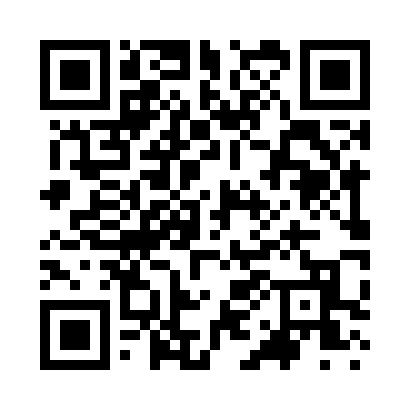 Prayer times for Otis, Colorado, USAMon 1 Jul 2024 - Wed 31 Jul 2024High Latitude Method: Angle Based RulePrayer Calculation Method: Islamic Society of North AmericaAsar Calculation Method: ShafiPrayer times provided by https://www.salahtimes.comDateDayFajrSunriseDhuhrAsrMaghribIsha1Mon3:495:2712:564:558:2510:022Tue3:505:2712:564:558:2510:023Wed3:515:2812:564:558:2510:014Thu3:525:2812:564:558:2410:015Fri3:525:2912:574:558:2410:016Sat3:535:2912:574:558:2410:007Sun3:545:3012:574:558:249:598Mon3:555:3112:574:558:239:599Tue3:565:3112:574:558:239:5810Wed3:575:3212:574:558:229:5711Thu3:585:3312:574:558:229:5712Fri3:595:3412:584:558:219:5613Sat4:005:3412:584:558:219:5514Sun4:015:3512:584:558:209:5415Mon4:025:3612:584:558:209:5316Tue4:035:3712:584:558:199:5217Wed4:045:3712:584:558:189:5118Thu4:055:3812:584:558:189:5019Fri4:075:3912:584:558:179:4920Sat4:085:4012:584:558:169:4821Sun4:095:4112:584:558:169:4722Mon4:105:4212:584:548:159:4623Tue4:115:4212:584:548:149:4524Wed4:135:4312:584:548:139:4325Thu4:145:4412:584:548:129:4226Fri4:155:4512:584:548:119:4127Sat4:175:4612:584:538:109:4028Sun4:185:4712:584:538:099:3829Mon4:195:4812:584:538:089:3730Tue4:205:4912:584:528:079:3531Wed4:225:5012:584:528:069:34